  Risotto aux petits légumes
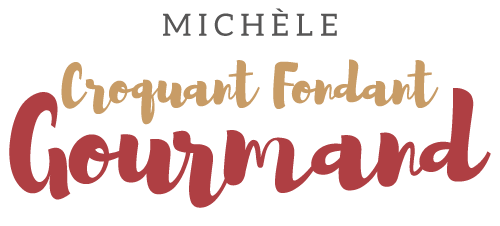  Pour 6 Croquants-Gourmands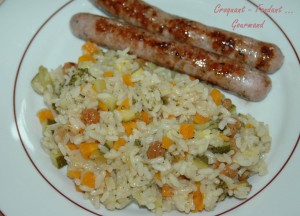 - 250 g de riz long grain
- 500 g de carottes
- 360 g de courgettes
- 250 g de fleurettes de brocolis (surgelées pour moi)
- 2 gros oignons
- 2 gousses d'ail
- 50 g de raisins secs
- 1 bouquet garni
- 1 tablette de bouillon bœuf
- 2 càs d'huile d'olive
- sel aux herbes (ici)
- poivre du moulin- persil ciselé
Épluchez les oignons et les carottes. Éplucher et dégermer l'ail.Émincer finement l'ail et l'oignon.Couper en petits dés les carottes et les courgettes.Détacher les fleurettes de brocolis en petits bouquets et retirer un peu de tige si elle est trop importanteMettre l'oignon à suer dans l'huile chaude jusqu'à ce qu'il soit tendre.Ajouter l'ail et les dés de carottes, remuer et laisser dorer pendant une dizaine de minutes.Verser le riz et remuer jusqu'à ce qu'il prenne une jolie couleur ivoire.Ajouter enfin les courgettes et le brocoli, remuer pour les enrober de matière grasse.Verser ½ litre d'eau, ajouter la tablette de bouillon, les raisins et le bouquet garni.Porter à ébullition, puis laisser frémir à chaleur douce pendant 20 minutes.Rectifier l'assaisonnement en sel et en poivre. (J'ai utilisé mon sel aux herbes).Saupoudrer de persil ciselé et servir bien chaud.